一、 招聘对象和基本条件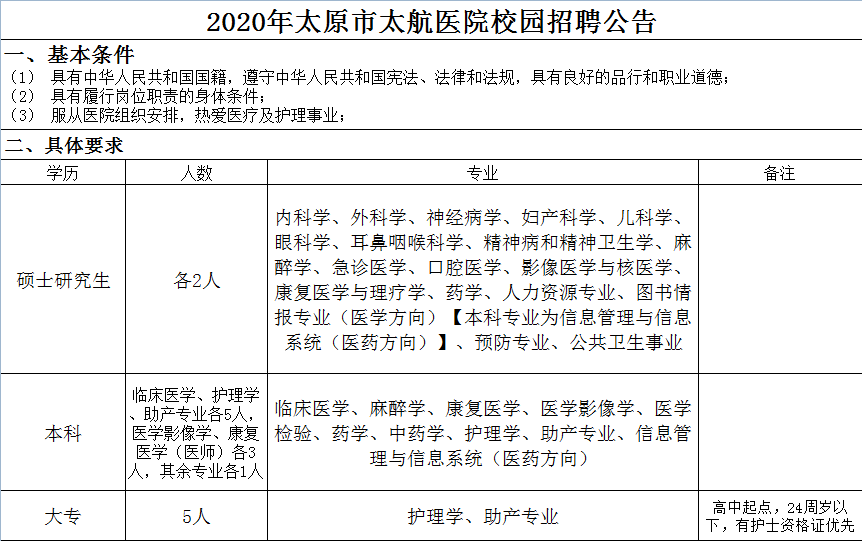 